Proceso semanal – ¿Cómo lo presento?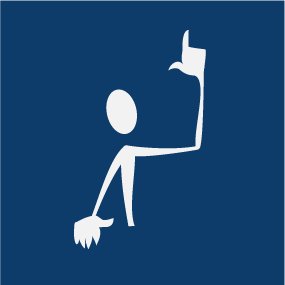 Sábado - ManuscritoObjetivo del día: Rellenar el bosquejo con introducción, conclusión, párrafos completos e ilustraciones.Meta a alcanzar: Haber completado el bosquejo o manuscrito completo que piensas usar al predicar.Tarea 1. Redactar la introducción.¿Cómo despertarás un interés sostenido en el oyente, demostrando la importancia verdadera del tema para él o ella?Tarea 2. Redactar la conclusión.Repasar los puntos principales. Recordar las interpretaciones aplicadas. Enfatizar la idea principal. Llegar a un punto culminante y de desenlace.Tarea 3. Rellenar todos los apartados del bosquejo con el texto íntegro que necesitas para comunicar cada punto y subpunto del sermón de una manera clara y segura.Tarea 4. Completar las transiciones y las ilustraciones en los puntos apropiados.Tarea 5. Revisar y perfeccionar el manuscrito en todos sus niveles.Revisar el argumento (Bosquejo). Revisar el desarrollo (Párrafos). Revisar el estilo (Frases).